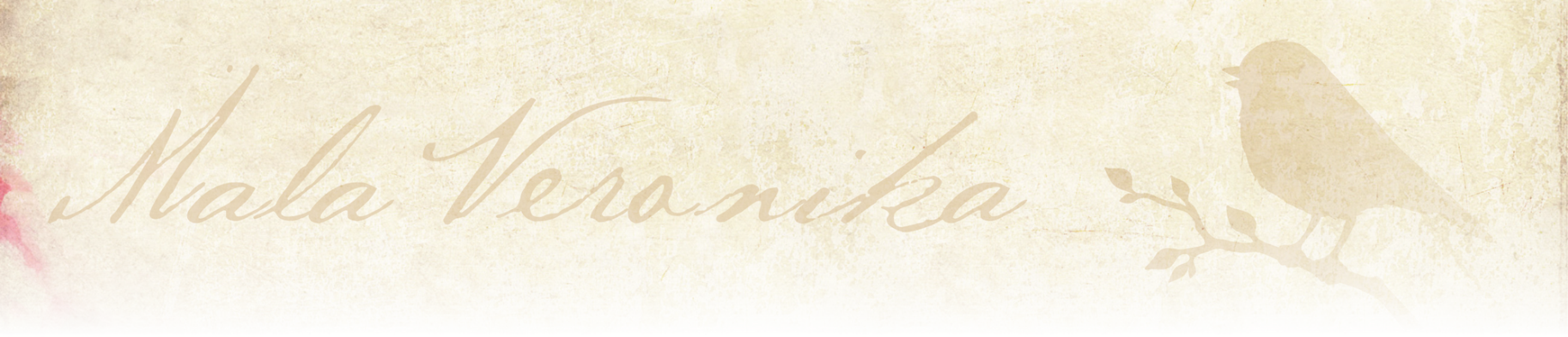 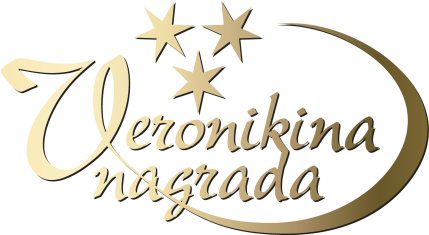 Nagradni pesniški natečaj za srednješolce Mala Veronika 2018Obrazec za prijavo udeležbe na natečajuIme šole: __________________________________________________________________________Naslov šole: ________________________________________________________________________Kontaktna oseba (ime in priimek): ______________________________________________________Tel. št. kontaktne osebe: ______________________________________________________________E-naslov kontaktne osebe: ____________________________________________________________S prijavo udeležbe na natečaj se strinjate s pravili natečaja. Prijava na natečaj je brezplačna.Datum:Podpis prijavitelja:Žig šolePrijavo za udeležbo na natečaju posredujte najkasneje do petka, 16. februarja 2018, na e-naslov info@veronikini-veceri.si ali na naslov Fit media d.o.o., Kidričeva ulica 25, 3000 Celje. Po oddaji prijave boste prejeli elektronsko potrdilo o prejemu. Kontakt za dodatne informacije: Tanja Pangerl, t: 03 42 66 716, e: info@veronikini-veceri.si.